ПОЛОЖЕНИЕ О VIII-ом ОТКРЫТОМ ГОРОДСКОМ КОНКУРСЕ ДУХОВНОЙ ПОЭЗИИ И ПРОЗЫ  «ВСЯКОЕ ДЫХАНИЕ ДА ХВАЛИТ  ГОСПОДА».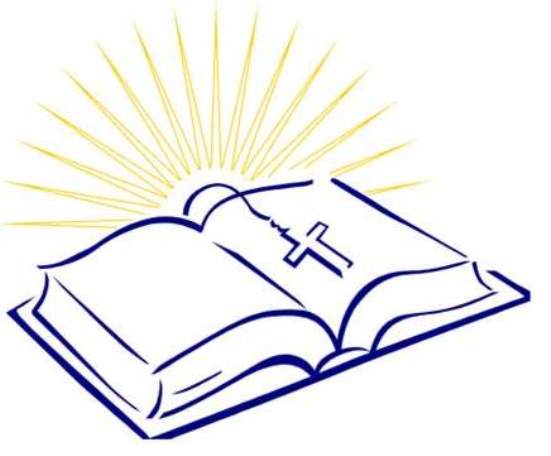 Проходящей в  рамках  реализации проекта 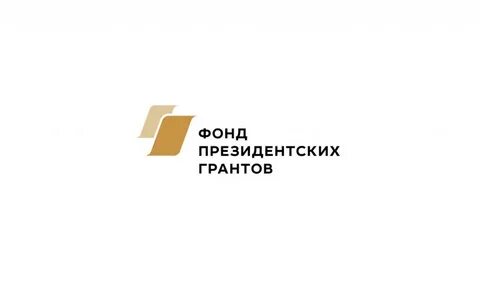 «Учебный театр «Воскресение» - в путь!» при поддержке Фонда Президентских Грантов.Конкурс посвящен Дню православной книги. С 01.03.2024г. по 30.03.2024г.   В Храме Великомученика и Целителя Пантелеимона г. Гуково.Общие положения.Конкурс проводится:- по благословению благочинного приходов города Гуково протоиерея Виктора Ольховатова,- при содействии настоятеля храма Великомученика и целителя Пантелеимона иерея Леонида Зацепилина,-при участии Отдела культуры Администрации г. Гуково Ростовской области,- при поддержке Отдела Образования Администрации г. Гуково Ростовской области.Конкурс духовной поэзии и прозы объединит участников разных возрастов, в том числе  представляющих церковно-приходские воскресные школы, учреждения православной направленности, светские учреждения образования и культуры, молодежные и общественные организации, а также талантливых детей и взрослых с ограниченными возможностями (инвалидов). Конкурс  посвящён празднику Воскресения Христова и Дню православной книги, однако тема конкурсных произведений может быть расширена стихами и прозой о Боге  и  православной вере.Оргкомитет предоставляет возможность участникам конкурса и педагогам-наставникам заработать верифицированные волонтерские часы. Для этого нужно пройти регистрацию на сайте Добро.ру по ссылкеЦель конкурса:Цель конкурса  - дать возможность детям и взрослым, а также детям с ограниченными возможностями реализовать свой творческий потенциал. Способствовать духовно-нравственному воспитанию и развитию чувства патриотизма у подрастающего поколения.Участие в конкурсе для детей с ОВЗ и детей-инвалидов, для людей с ограниченными возможностями здоровья не зависимо от возраста с целью предоставления людям, имеющим ограничения по здоровью, возможности принять участие в творческом конкурсе на "специальных" условиях.Члены жюри оценивают каждую работу с учетом особенностей детей, что увеличивает шансы участника стать Победителем или Призером.Задачи конкурса:Миссионерские и просветительские задачи:- проповедь Евангельских истин через массовое литературное творчество;-противодействие распространению нетрадиционных мировоззренческих и вероучительных систем и их воздействию на ценностные приоритеты людей путем проповеди традиционных ценностей православия;-  активизации процессов единения и духовно-нравственного оздоровления общества.Социальные:- объединение разных слоев общества на основе традиционных ценностей Православия;- вовлечение людей с ограниченными возможностями в активную социокультурную деятельность.Культурологические:- возрождение православной культуры;- поощрение создания и исполнения духовно-содержательных произведений.Воспитательные:- вовлечение детей и подростков в процесс духовно-нравственного становления, приобщение их к ценностям Православия;- выявление и поддержка талантливых детей, подростков и взрослых, в том числе из групп риска, социально-незащищенных семей, и детей с ограниченными возможностями здоровья.Учредитель конкурса:Приход Храма Великомученика и целителя Пантелеимона Гуковского благочиния Шахтинской епархии Русской Православной Церкви (Московский Патриархат).Организационная структура:Вся организационная работа по подготовке и проведению конкурса возлагается на оргкомитет и жюри.Организационный комитет  осуществляет общее руководство организацией и проведением конкурса, формирует и утверждает состав жюри, осуществляет прием и отбор заявок на участие в конкурсе, консультации участников.Организационный комитет в составе:-председатель оргкомитета - протоиерей Виктор Ольховатов - благочинный приходов г.Гуково -иерей Леонид Зацепилин - настоятель храма Великомученика и целителя Пантелеимона - ведущий специалист Городского Отдела Образования Администрации г. Гуково,-Дубовик Татьяна Юрьевна - руководитель Детской воскресной школы «Свет Ангела»  Прихода Великомученика и целителя Пантелеимона Гуковского благочиния,-Курасова Татьяна Петровна - староста Прихода Великомученика и целителя Пантелеимона Гуковского благочиния.  Порядок организации и проведения фестиваля.I. К участию в конкурсе приглашаются учреждения дополнительного образования, учреждения культуры (Дворцы культуры, библиотеки), детские и молодежные творческие студии, и центры, воскресные школы приходов, общеобразовательные школы, высшие и средние учебные заведения, учреждения для людей с ограниченными возможностями Ростовской области, а также отдельные участники (в том числе с ограниченными возможностями) вследующих возрастных категориях:I-категория – дети до 6 летII-категория – дети от 7 до  9 летIII -категория – дети от 10 до 12 летIV-категория – дети от 13 до16 летV категория – молодежь от 17 до 22 летVI-категория – взрослые от 23 до 30 лет;   VII – категория – от 30 и выше   Категория для детей с ограниченными возможностями здоровья.I-категория – дети до 6 летII-категория – дети от 7 до  9 летIII -категория – дети от 10 до 12 летIV-категория – дети от 13 до16 летV категория – молодежь от 17 до 22 летVI-категория – взрослые от 23 до 30 лет;   VII – категория – от 30 и вышеII. В мероприятии победителей определяет жюри конкурса. Состав жюри, куда входят специалисты по жанровым направлениям, определяется оргкомитетом. III. Номинации конкурса:1.Художественное слово – поэзия.Критерии оценки:- полнота и выразительность раскрытия темы;-артистизм, раскрытие и яркость художественных образов, исполнительский уровень, дикция;-сложность исполняемого произведения и соответствие репертуара возрастным особенностям.2.Художественное слово – проза, монолог.Критерии оценки:- полнота и выразительность раскрытия темы;-артистизм, раскрытие и яркость художественных образов, исполнительский уровень, дикция;-сложность исполняемого произведения и соответствие репертуара возрастным особенностям.3. Авторское литературное творчество.Критерии оценки:- соответствие представляемого произведения тематике фестиваля;- глубина художественного замысла;- содержательная, образная, стилевая, композиционная оригинальность;-целостность текста (содержательно-тематическая, стилевая, языковая); 
- смысловая и жанрово-композиционная завершенность произведения;- изобразительно-выразительные особенности произведения, их соответствие замыслу;- артистизм, исполнительский уровень подачи произведения автором.IV. Конкурс проводится в три этапа.I этап: - подача заявок на участие в фестивале по номинациям «Художественное слово» и «Авторское слово» до 15 марта 2024г. в Храм Великомученика и целителя Пантелеимона Гуковского благочиния по адресу:ул. Крупской 34А, Курасова Татьяна Петровна тел. 8-961-290-05-02 на эл. адрес:kurasova.68@bk.ruII этап: - 15 марта 2024 г. на сайте Прихода вмч Пантелеимона Гуковского благочиния будут опубликованы даты конкурсных прослушиваний по возрастным категориям.IIIэтап: конкурсные прослушивания и награждение победителей в день прослушивания.Программные требования и хронометраж:1.Каждый участник, выступающий в номинациях художественное слово, авторское литературное творчество представляет на конкурсе ОДНО  произведение в одной номинации.Продолжительность выступления не должна превышать по времени: Художественное слово (духовная поэзия и проза) –  5 минут;Авторское литературное слово –  5 минут.ПРИ ПРЕВЫШЕНИИ ДОПУСТИМОГО ВРЕМЕНИ ЖЮРИ ИМЕЕТ ПРАВО ОСТАНОВИТЬ ВЫСТУПЛЕНИЕ.Внешний вид участников должен соответствовать духу Православия и праздника.2. Один участник может принять участие в разных номинациях конкурса, заполнив соответствующую анкету участника для каждой номинации.Порядок подачи заявок. Заявки в электронном виде по соответствующей форме подаются в оргкомитет СТРОГО до указанной даты, после которой заявки приниматься и рассматриваться НЕ БУДУТ.В заявке обязательно указывать хронометраж исполняемого произведения и контактные данные (мобильный телефон) для связи с участником.К заявке участника прикладывается текст исполняемого произведения.Оргкомитет оставляет за собой право отклонить заявку по причине несоответствия тематике конкурса, программным требованиям или противоречия православному вероучению, о чем  участник уведомляется в течение десяти рабочих дней с момента регистрации заявки в оргкомитете. Подведение итогов и поощрение победителей конкурса.1.Итоги конкурса подводятся в соответствии с номинациями и возрастными категориями.2.Предусматривается присуждение звания обладателя гран-при, дипломантов трех призовых мест (I,II,III степени).3.Жюри имеет право присуждать специальные призы и награды, при отсутствии достойных претендентов - присудить не все дипломы.   4.Выступления конкурсантов оцениваются по десятибалльной системе. После выставления оценок выводится средний балл. При решении спорных вопросов председатель жюри имеет один дополнительный голос.  5.Решения жюри, оформленные протоколом, окончательны; пересмотру и обжалованию не подлежат; 6.Формирование призового фонда возлагается на организаторов конкурса. Дополнительные условия.В программу конкурса  решением оргкомитета могут вноситься изменения и дополнения.Заявки, присланные в оргкомитет конкурса, не возвращаются.Подача заявки означает согласие участника с настоящим Положением.ЗАЯВКА-АНКЕТА.НА УЧАСТИЕ ВVIII-ом ОТКРЫТОМ ГОРОДСКОМ КОНКУРСЕ ДУХОВНОЙ ПОЭЗИИ И ПРОЗЫ,«ВСЯКОЕ ДЫХАНИЕ ДА ХВАЛИТ  ГОСПОДА».№п/пНоминация:1-поэзия2-проза3-авторское  творчествоВозрастная категорияФамилии, имя, отчество и год рождение  участника Название произведения.АвторФ.И.О. руководителяНаименование учреждения и телефон, эл. адресКонтактный телефон